RENCANA PEMBELAJARAN SEMESTER (RPS)Rencana Pembelajaran: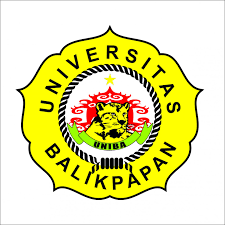 UNIVERSITAS BALIKPAPANFAKULTAS EKONOMIPROGRAM STUDI MANAJEMENNama Mata Kuliah: Bahasa InggrisSemester:I (Satu)Mata Kuliah Prasyarat:Kode Mata Kuliah:1064012114Bobot SKS: 2 SKSDosen Pengampu: Capaian Pembelajaran Lulusan Prodi yang Dibebankan pada Mata Kuliah S3 Berkontribusi dalam peningkatan mutu kehidupan bermasyarakat, berbangsa, bernegara, dan kemajuan peradaban berdasarakan Pancasila.S4 Berperan sebagai warga negara yang bangga dan cinta tanah air, memiliki nasionalisme serta rasa tanggung jawab pada negara dan bangsa.KP6 Menguasai etika bisnis dan nilai-nilai kemanusiaan (humanity values).KP8 Menguasai kaidah, prinsip, dan Teknik komunikaksi lintas fungsi, level, organisasi, dan budaya.KP9 Menguasai minimal salah satu Bahasa intenasional.Capaian Pembelajaran Mata Kuliah	Mahasiswa diharapkan  dapat mengucapkan kata-kata Inggris, memahami arti kata Inggris dan mampu menggunakan kata-kata tersebut  di dalam berbagai bentuk kalimat. Pada akhirnya mampu berkomunikasi di dalam bahasa Inggris sesuai tingkatannya.Deskripsi Mata Kuliah	Mata kuliah ini membahas bahasa Inggris yang dipakai di perkantoran. Topik pembahasannya meliputi pembelajaran; pengucapan, pemahaman arti kata-kata, penyusunan kalimat, tata bahasa, prnguasaan pembacaan kata, percakapan dan penghafalan istilah-istilah ekonomi.Daftar Referensi George Yule.2010. The study of language,  Cambridge University Press Betty Schrampfer Azar. 1984. Basic English Grammar. London: Prentice-Hall International,IncRaymond Murphy, 1985, English Grammar in Use, Cambridge University Press, CambridgePertemuan Ke-1Pertemuan Ke-1Kemampuan Khusus (Sub-CPMK)Penjelasan tentang pokok-pokok  bahasan, sasaran perkuliahan, dan kontrak perkuliahan.Serta penjelasan tentang  Greetings, Introductions dan Names systemIndikatorKetepatan mengucapkan huruf-huruf maupun kata-kata dalam bahasa InggrisKetepatan menjawab pertanyaan dalam bahasa InggrisKetepatan menterjemahkan kata maupun kalimat bahasa InggrisKetepatan mengerjakan tugas-tugas bahasa Inggris yang diberikan Ketepatan menyusun kalimatKetepatan berbicara bahasa InggrisMateri Pokok (Bahan Kajian)Pada pertemuan ini disampaikan tentang tujuan, ruang lingkup, prosedur, perkuliahaan, penjelasan tentang tugas yang harus dilakukan  mahasiswa,  serta tentang  Greetings, Introductions dan Names system.Metode/Model PembelajaranModel: Contextual LearningMetode: Ceramah dan Tanya JawabPengalaman BelajarMahasiswa mampu menjalankan tanggungjawab mahasiswa tentang tugas, dan prosedur perkuliahan  Mahasiswa  dapat menjelaskan tentang  Greetings, Introductions dan Names system PenilaianJenis:-Kriteria:-Bobot:-Waktu2 x 30 menitReferensiBuku PendukungPertemuan Ke-2Pertemuan Ke-2Kemampuan Khusus (Sub-CPMK)Mahasiswa mampu menjelaskan The English alphabet, Countries, nationalities & languagesIndikatorKetepatan mengucapkan huruf-huruf maupun kata-kata dalam bahasa InggrisKetepatan menjawab pertanyaan dalam bahasa InggrisKetepatan menterjemahkan kata maupun kalimat bahasa InggrisKetepatan mengerjakan tugas-tugas bahasa Inggris yang diberikan Ketepatan menyusun kalimatKetepatan berbicara bahasa InggrisMateri Pokok (Bahan Kajian)pengucapan  English alphabetCountriesNationalitiesLanguages Metode/Model PembelajaranModel: Contextual LearningMetode: Ceramah, tanya jawab, tugasPengalaman BelajarMahasiswa mendiskusikan The English alphabet, Countries, nationalities & languagesPenilaianJenis:-Kriteria:Ketepatan menjelaskan pengertian, kegunaan dan subdisiplin linguistic serta manfaat linguistik Bobot:10%Waktu2 x 30 menitReferensiBuku PendukungPertemuan Ke-3Pertemuan Ke-3Kemampuan Khusus (Sub-CPMK)Mahasiswa mampu menjelaskan Welcoming visitors reception skills, Passing on messages in English, Telephone numbers.IndikatorKetepatan mengucapkan huruf-huruf maupun kata-kata dalam bahasa InggrisKetepatan menjawab pertanyaan dalam bahasa InggrisKetepatan menterjemahkan kata maupun kalimat bahasa InggrisKetepatan mengerjakan tugas-tugas bahasa Inggris yang diberikan Ketepatan menyusun kalimatKetepatan berbicara bahasa InggrisMateri Pokok (Bahan Kajian)Penggunaan kata-kata Welcoming visitors reception skills karakteristik bahasaPassing on messages in English, Telephone numbersMetode/Model PembelajaranModel: Contextual LearningMetode: Ceramah dan Tanya JawabPengalaman BelajarMahasiswa mengenali karakteristik bahasa,objek kajian Welcoming visitors reception skills, Passing on messages in English, Telephone numbers.PenilaianJenis:Tes dan Non Tes Tertulis Kriteria:Ketepatan dalam mengenal objek kajian dan sifat atau ciri bahasa Bobot:10%Waktu2 x 30 menitReferensiBuku PendukungPertemuan Ke-4Pertemuan Ke-4Kemampuan Khusus (Sub-CPMK)Mahasiswa mampu menjelaskan Telephone calls, Explaining procedures & regulations, Reference page directionsIndikatorKetepatan mengucapkan huruf-huruf maupun kata-kata dalam bahasa InggrisKetepatan menjawab pertanyaan dalam bahasa InggrisKetepatan menterjemahkan kata maupun kalimat bahasa InggrisKetepatan mengerjakan tugas-tugas bahasa Inggris yang diberikan Ketepatan menyusun kalimatKetepatan berbicara bahasa InggrisMateri Pokok (Bahan Kajian)Percakapan tentang Telephone calls Explaining procedures & regulations  Reference page directionsMetode/Model PembelajaranModel: Contextual LearningMetode: Ceramah dan DiskusiPengalaman BelajarMahasiswa berdiskusi  tentang  Telephone calls, Explaining procedures & regulations, Reference page directionsPenilaianJenis:Test Dan Non Test Tertulis Kriteria:Mampu menjelaskan pengertian masyarakat bahasa , variasi bahasa,kegunaan bahasa dan klasifikasi bahasa  dengan tepat sesuai dengan sumber buku Bobot:10%Waktu2 x 30 menitReferensiBuku PendukungPertemuan Ke-5 dan 6Pertemuan Ke-5 dan 6Kemampuan Khusus (Sub-CPMK)Mahasiswa dapat menjelaskan tentang Giving directions to visitors, Explaining problems and apologizing,Giving directions to visitors, Explaining problems and apologizing, Writing & word processing.IndikatorKetepatan mengucapkan huruf-huruf maupun kata-kata dalam bahasa InggrisKetepatan menjawab pertanyaan dalam bahasa InggrisKetepatan menterjemahkan kata maupun kalimat bahasa InggrisKetepatan mengerjakan tugas-tugas bahasa Inggris yang diberikan Ketepatan menyusun kalimatKetepatan berbicara bahasa InggrisMateri Pokok (Bahan Kajian)Menjelaskan  Giving directions to visitorsExplaining problems and apologizing Giving directions to visitors,Explaining problems and apologizing Writing & word processing Metode/Model PembelajaranModel: Contextual LearningMetode: Pembelajaran kolaboratif dengan kombinasi metode ceramah diskusi dan latihan dan penugasanPengalaman BelajarGiving directions to visitors, Explaining problems and apologizing,Giving directions to visitors, Explaining problems and apologizing, Writing & word processingPenilaianJenis:Test dan non test Tertulis Kriteria:Ketepatan cara menyajikan data dalam bentuk contoh  fonem-alofon, fonem segmental dan non segemental, alat-alat ucap untuk menghasil bunyi vocal dan konsonan Bobot:10%Waktu2 x 30 menitReferensiBuku PendukungPertemuan Ke-7 dan 8Pertemuan Ke-7 dan 8Kemampuan Khusus (Sub-CPMK)Mahasiswa mampu menjelaskan Filling in forms, Helping a foreign visitor to complete a form, Editing text & checking accuracy of word, Processing, Editing text & checking accuracy of word processingIndikatorKetepatan mengucapkan huruf-huruf maupun kata-kata dalam bahasa InggrisKetepatan menjawab pertanyaan dalam bahasa InggrisKetepatan menterjemahkan kata maupun kalimat bahasa InggrisKetepatan mengerjakan tugas-tugas bahasa Inggris yang diberikan Ketepatan menyusun kalimatKetepatan berbicara bahasa InggrisMateri Pokok (Bahan Kajian)Mengerjakan  Filling in forms, Helping a foreign visitor to complete a form, Editing text & checking accuracy of word, Processing,  Editing text & checking accuracy of word processing.Metode/Model PembelajaranModel: Contextual LearningMetode: Moted pengajaran interaktifPengalaman BelajarGiving directions to visitors, Explaining problems and apologizing,Giving directions to visitors, Explaining problems and apologizing, Writing & word processingPenilaianJenis:Tes dan non tes Tertulis Kriteria:Ketepatan dalam menjelaskan  danmengidentifikasi  morfem, kata, dan alomorf. Membuat contoh morfem, alomorf dan kata, morfem derivative dan morfem inflectional, proses morfemisBobot:20% Waktu2 x 30 menitReferensiBuku PendukungPertemuan Ke-9Ujian Tengah SemesterPertemuan Ke 10-12Pertemuan Ke 10-12Kemampuan Khusus (Sub-CPMK)Mahasiswa dapat menjelaskan Terminology and Writing a memo dan E-mail.IndikatorKetepatan mengucapkan huruf-huruf maupun kata-kata dalam bahasa InggrisKetepatan menjawab pertanyaan dalam bahasa InggrisKetepatan menterjemahkan kata maupun kalimat bahasa InggrisKetepatan mengerjakan tugas-tugas bahasa Inggris yang diberikan Ketepatan menyusun kalimatKetepatan berbicara bahasa InggrisMateri Pokok (Bahan Kajian)Menghafal TerminologyMelakukan Writing a memo dan E-mail.Metode/Model PembelajaranModel: Contextual LearningMetode: Model pembelajaran interaktif dan tugasPengalaman BelajarMahasiswa berdiskusi untuk mengidentifikasi Terminology and Writing a memo dan E-mail.PenilaianJenis:Test dan non test tertulis Kriteria:Ketepaatan dalam menjelaskan pengertian, mengidentifikasi, dan membuat frase, klausa dan kalimat. Bobot:10%Waktu2 x 30 menitReferensiBuku PendukungPertemuan Ke 13-14Pertemuan Ke 13-14Kemampuan Khusus (Sub-CPMK)Mahasiswa mampu menjelaskan Internal e-mail and Agenda of checking for errorsIndikatorKetepatan mengucapkan huruf-huruf maupun kata-kata dalam bahasa InggrisKetepatan menjawab pertanyaan dalam bahasa InggrisKetepatan menterjemahkan kata maupun kalimat bahasa InggrisKetepatan mengerjakan tugas-tugas bahasa Inggris yang diberikan Ketepatan menyusun kalimatKetepatan berbicara bahasa InggrisMateri Pokok (Bahan Kajian)Mengerjakan Internal e-mailMengerjakan Agenda of checking for errorsMetode/Model PembelajaranModel: Contextual LearningMetode: Metode pembelajaran aktifPengalaman BelajarMahasiswa berdiskusi secara kelompok kecil untuk berlatih percakapan mengenai Internal e-mail and Agenda of checking for errors.PenilaianJenis:Test dan non test tertulis Kriteria:Ketepatan mahasiswa dalam menjelaskan pengertian , mengidentifikasi dan membuat contoh yang sesuai dengan  sumber buku Bobot:10%Waktu2 x 30 menitReferensiBuku PendukungPertemuan Ke-15Pertemuan Ke-15Kemampuan Khusus (Sub-CPMK)Mahasiswa mampu menjelaskan Taking the minute and example of an outline of Minutes.IndikatorKetepatan mengucapkan huruf-huruf maupun kata-kata dalam bahasa InggrisKetepatan menjawab pertanyaan dalam bahasa InggrisKetepatan menterjemahkan kata maupun kalimat bahasa InggrisKetepatan mengerjakan tugas-tugas bahasa Inggris yang diberikan Ketepatan menyusun kalimatKetepatan berbicara bahasa InggrisMateri Pokok (Bahan Kajian)Melakukan   Taking the minute Membuat  example of an outline of Minutes Metode/Model PembelajaranModel: Contextual LearningMetode: Ceramah dan tanya jawabPengalaman BelajarMahasiswa berdiskusi mengenai Taking the minute and example of an outline of Minutes.PenilaianJenis:Test dan non test tertulis Kriteria:Ketepatan dalam menjelaskan asal mula linguistik serta pelopor linguistik sesuai dengan sumber buku.Bobot:10%Waktu2 x 30 menitReferensiBuku PendukungPertemuan Ke-16UASBobot Penilaian Akhir 1. Kehadiran		20 %2. Tugas		20 %3. UTS			30 %4. UAS		30%Mengetahui, Ketua Program Studi,Nama dan gelarNIK.  Balikpapan,   September 2021Dosen Pengampu,Nama dan gelarNIK.  